Baccalauréat Professionnel Maintenance des Systèmes de Production Connectés 
Épreuve E2	PREPARATION D’UNE INTERVENTION 
Sous-épreuve E2. b	Préparation d’une intervention de maintenanceDOSSIERQUESTIONS-REPONSESEcolpapMatériel autorisé :L’usage de la calculatrice avec mode examen actif est autorisé.L’usage de calculatrice sans mémoire, « type collège » est autorisé.Il est décidé de procéder au démontage du vérin de compactage pour remplacer les joints. Pour cela, vous devez préparer votre intervention, l’Ecolpap étant à l’arrêt.Q1.1 - Compléter l’ordre de travail ci-dessous (Parties blanches) :Q2.1 - Déterminer quels seront les documents que vous aurez besoin pour mener à bien votre intervention (cocher les cases correspondantes) :Q3.1 - Identifier les risques potentiels liés à votre intervention (cocher les risques identifiés).Q3.2 - En fonction des risques identifiés, déterminer les moyens de prévention (cocher les cases correspondantes)Q3.3 - Sachant que le vérin a un poids inférieur à 50 kg, terminer l’inventaire du matériel nécessaire à la manutention du vérin en renseignant le tableau ci-dessous :Q4.1 - Identifier les différentes énergies à consigner et les moyens à mettre en œuvre sur le système EcolpapQ 4.2 - Lister chronologiquement les étapes de la consignation électrique.…………………………………………………………………………..…………………………………………………………………………..…………………………………………………………………………..…………………………………………………………………………..Q4.3 - Déterminer votre niveau d’habilitation pour réaliser cette intervention. Q4.4 - Déterminer le matériel et les EPI nécessaires à la consignation électrique de l’ECOLPAP en cochant les cases correspondantes :Vous avez la responsabilité de l’intervention et à ce titre vous devez la planifier et l’organiser. Vous êtes le technicien C.Q5.1 - Déterminer l’ordre des opérations pour mener à bien votre intervention en complétant la colonne « Activités »Q5.2 - En prenant en compte les données liées à l’intervention et l’agenda des techniciens de maintenance, compléter la colonne « Horaire prévu » du planning d’intervention ci-dessous » :Q6.1 - En prenant en compte le matériel spécifique mis à disposition pour l’intervention, identifier les produits ou les déchets potentiellement polluants pour l’environnement générés par le remplacement des joints.Déterminer ensuite la destination afin de recyclage ou d’élimination.Sous la conduite de votre professeur et en fonction de ses consignes, procéder à la préparation de votre intervention.En vue de l’intervention, il vous est demandé de mettre le vérin dans une position qui facilitera le démontage : en position initiale (tige sortie).Pour cela, vous devez réaliser les actions ci-dessous :Académie :Académie :Académie :Session :Session :Examen :Examen :Examen :Examen :Série :Spécialité/option :Spécialité/option :Repère de l’épreuve :Repère de l’épreuve :Repère de l’épreuve :Épreuve/sous épreuve :Épreuve/sous épreuve :Épreuve/sous épreuve :Épreuve/sous épreuve :Épreuve/sous épreuve :NOM :NOM :NOM :NOM :NOM :(en majuscule, suivi s’il y a lieu, du nom d’épouse)Prénoms :N° du candidat(le numéro est celui qui figure sur la convocation ou liste d’appel)N° du candidat(le numéro est celui qui figure sur la convocation ou liste d’appel)N° du candidat(le numéro est celui qui figure sur la convocation ou liste d’appel)N° du candidat(le numéro est celui qui figure sur la convocation ou liste d’appel)Né(e) le :N° du candidat(le numéro est celui qui figure sur la convocation ou liste d’appel)N° du candidat(le numéro est celui qui figure sur la convocation ou liste d’appel)N° du candidat(le numéro est celui qui figure sur la convocation ou liste d’appel)N° du candidat(le numéro est celui qui figure sur la convocation ou liste d’appel)N° du candidat(le numéro est celui qui figure sur la convocation ou liste d’appel)N° du candidat(le numéro est celui qui figure sur la convocation ou liste d’appel)N° du candidat(le numéro est celui qui figure sur la convocation ou liste d’appel)N° du candidat(le numéro est celui qui figure sur la convocation ou liste d’appel)Appréciation du correcteurAppréciation du correcteurAppréciation du correcteurAppréciation du correcteurAppréciation du correcteur Q1Demande d’interventionTemps conseillé5 minutesORDRE DE TRAVAILORDRE DE TRAVAILORDRE DE TRAVAILORDRE DE TRAVAILORDRE DE TRAVAILORDRE DE TRAVAILORDRE DE TRAVAILORDRE DE TRAVAILORDRE DE TRAVAILBT n° 2022.038BT n° 2022.038BT n° 2022.038Date et heure de la demandeDate et heure de la demandeDate : ………  /  ………  /  20……Heure : ……………………………Date : ………  /  ………  /  20……Heure : ……………………………Date : ………  /  ………  /  20……Heure : ……………………………Date : ………  /  ………  /  20……Heure : ……………………………Atelier : ……….………………………………….………………………………….…………………………Equipement : Equipement : Equipement : ………………………………..………………………………..Nature de la demande :Remplacer les joints du vérin de compactage de l’Ecolpap. On vous demande :• de préparer cette intervention• de préparer le système afin de réaliser cette intervention en toute sécurité • d’effectuer une remise en service du systèmeNature de la demande :Remplacer les joints du vérin de compactage de l’Ecolpap. On vous demande :• de préparer cette intervention• de préparer le système afin de réaliser cette intervention en toute sécurité • d’effectuer une remise en service du systèmeNature de la demande :Remplacer les joints du vérin de compactage de l’Ecolpap. On vous demande :• de préparer cette intervention• de préparer le système afin de réaliser cette intervention en toute sécurité • d’effectuer une remise en service du systèmeNature de la demande :Remplacer les joints du vérin de compactage de l’Ecolpap. On vous demande :• de préparer cette intervention• de préparer le système afin de réaliser cette intervention en toute sécurité • d’effectuer une remise en service du systèmeNature de la demande :Remplacer les joints du vérin de compactage de l’Ecolpap. On vous demande :• de préparer cette intervention• de préparer le système afin de réaliser cette intervention en toute sécurité • d’effectuer une remise en service du systèmeNature de la demande :Remplacer les joints du vérin de compactage de l’Ecolpap. On vous demande :• de préparer cette intervention• de préparer le système afin de réaliser cette intervention en toute sécurité • d’effectuer une remise en service du systèmeNature de la demande :Remplacer les joints du vérin de compactage de l’Ecolpap. On vous demande :• de préparer cette intervention• de préparer le système afin de réaliser cette intervention en toute sécurité • d’effectuer une remise en service du systèmeNature de la demande :Remplacer les joints du vérin de compactage de l’Ecolpap. On vous demande :• de préparer cette intervention• de préparer le système afin de réaliser cette intervention en toute sécurité • d’effectuer une remise en service du systèmeNature de la demande :Remplacer les joints du vérin de compactage de l’Ecolpap. On vous demande :• de préparer cette intervention• de préparer le système afin de réaliser cette intervention en toute sécurité • d’effectuer une remise en service du systèmeMachine à l’arrêtMachine à l’arrêt□ Oui          □ Non□ Oui          □ Non□ Oui          □ Non□ Oui          □ NonDegré d’urgence : Degré d’urgence : □ 1   ■ 2   □ 3       Q2Collecter les documents Temps conseillé5 minutes□Dossier d’instructions et de conduite□Attestation de consignation□Fiches de consignes de poste □Dossier technique de l’ECOLPAP□Document unique□Ordre de travailQ3Les risques pour les biens et les personnesDTR 15/16Temps conseillé10 minutesRisque électrique……………………….□Risque d’incendie…………………□Risque lié au bruit………….…………...□Risque biologique………………...□Risque mécanique……………………..□Risque lié aux rayonnements…...□Risque chimique………………………..□Risque de glissade (huile)….……□Risque lié à la manutention mécanique□Risque de trébuchement, heurt…□Utiliser des lunettes de protection…….□Mettre un masque respiratoire à gaz..□Utiliser une grue d’atelier………………□Condamner la vanne d'alimentation en air comprimé……………………….□Utiliser un casque antibruit…………….□Utiliser un chariot élévateur………….□Utiliser des gants de mécanicien……..□Utiliser des élingues en bon état…….□Réaliser la consignation électrique……□Organiser et ranger la zone de travail□Répandre du produit absorbant au sol.□Placer une pancarte « Attention ! Risque de glissade »□MatérielMatérielCapacitéCapacitéCapacitéGrue d’atelierGrue d’atelier1000kg1000kg1000kgElingue textileElingue textileCharge max ………………..        Couleur …………………….………Charge max ………………..        Couleur …………………….………Charge max ………………..        Couleur …………………….………Q4Q4La consignation du systèmeLa consignation du systèmeDTR 11/16 DTR 12/16Temps conseillé10 minutesTemps conseillé10 minutesEnergies à consignerMoyen………………………………………………………………Cadenas ………………………………………………………………………….………………………B0B1VBRB2 BC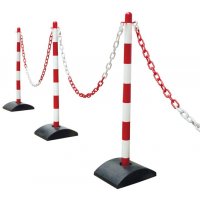 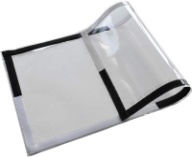 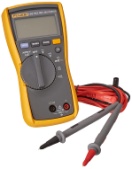 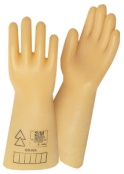 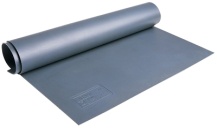 Balisage □Balisage □Nappes isolantes  □Multimètre □Multimètre □Multimètre □Tapis isolant □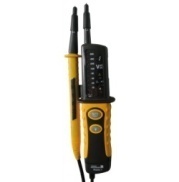 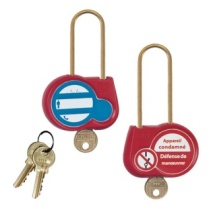 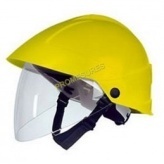 V.A.T □V.A.T □Cadenas  □Gants isolants □Gants isolants □Gants isolants □Casque et visière □Q5Planifier l’interventionPlanifier l’interventionPlanifier l’interventionDTR 15/16Temps conseillé15 minutesTemps conseillé15 minutesTemps conseillé15 minutesPlanning de l’interventionPlanning de l’interventionActivités (Q5.1)Horaire prévu(Q5.2) Activité 1 : Préparer l’outillage et le matérielDe 	à  	Activité 2 :…………………………………………………………….……..De 	à  	Activité 3 :……………………………………………………………….…..De 	à  	Activité 4 :…………………………………………………………….……..De 	à  	Activité 5 :……………………………………………………………………De 	à  	Activité 6 :……………………………………………………………………De 	à  	Activité 7 :……………………………………………………………………De 	à  	Activité 8 :……………………………………………………………….......De 	à  	Activité 9 :……………………………………………………………………De 	à  	Activité 10 :Ranger, nettoyer, trier les déchetsDe     17h40   à   18h00Q6Respecter les règles environnementalesDTR 15/16DTR 16/16Temps conseillé15 minutesDéchetsCocher les cases correspondant aux déchets issus de votre interventionDéchetsCocher les cases correspondant aux déchets issus de votre interventionDestination Préciser la benne, le container, le bidon ou la poubelle pour les déchets que vous avez sélectionnés□Papier essuie-tout souillé…………………………………………………………□Absorbant (pour huile au sol)…………………………………………………………□Composant électrique…………………………………………………………□Composants usagés …………………………………………………………□Filtre à huile…………………………………………………………□Composant mécanique…………………………………………………………□Emballage…………………………………………………………□Composant métallique…………………………………………………………□Bombe aérosol…………………………………………………………□Gants souillés…………………………………………………………□Huile usagée…………………………………………………………□Papier, emballage souillé…………………………………………………………Q7Partie Pratique Sur le plateau technique Temps conseillé60 minutesEn autonomieEn autonomieQ7En présence de l’évaluateurEn présence de l’évaluateurQ7Préparer son interventionPréparer son interventionPréparer son interventionQ7.1Identifier et situer le ou les dispositifs de sécurité interne du bien.Identifier et situer le ou les dispositifs de sécurité interne du bien.Préparer le bien Préparer le bien Préparer le bien Q7.2Préparer le bien pour une mise en servicePréparer le bien pour une mise en serviceQ7.3Vérifier la présence et les niveaux des énergies d’alimentationVérifier la présence et les niveaux des énergies d’alimentationQ7.4Vérifier l’efficacité de la chaîne de sécuritéVérifier l’efficacité de la chaîne de sécuritéQ7.5Participer à la mise en œuvre des procédures de remise en serviceParticiper à la mise en œuvre des procédures de remise en serviceQ7.6Mettre le bien en position initiale (en vue du démontage)Mettre le bien en position initiale (en vue du démontage)Consigner le systèmeConsigner le systèmeConsigner le systèmeQ7.7Consigner le système (en présence et après accord du professeur)Consigner le système (en présence et après accord du professeur)Respecter les règles environnementalesRespecter les règles environnementalesRespecter les règles environnementalesQ7.8Le respect des règles environnementales sera évalué tout au long de l’intervention Le respect des règles environnementales sera évalué tout au long de l’intervention Identifier et maîtriser les risques pour les biens et les personnesIdentifier et maîtriser les risques pour les biens et les personnesIdentifier et maîtriser les risques pour les biens et les personnesQ7.9La maîtrise des risques sera évaluée tout au long de l’intervention La maîtrise des risques sera évaluée tout au long de l’intervention 